ШКОЛА ВЫЖИВАНИЯ И ВОЕННО-ПРИКЛЮЧЕНЧЕСКАЯ ПРОГРАММА «ФЕДЕРАЦИЯ»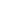 Концепция лагеря: Лагерь  «ФЕДЕРАЦИЯ» -  это воспитание характера, веры в себя, развитие навыков, укрепляющих психологическую и физическую подготовку, проявление силы воли, сплоченности, познание себя, своих возможностей, умение добиваться результата, несмотря ни на что, погружение в профессию военного.Проживание: Московская область  Оздоровительный Центр «Патриот», г. Руза Размещение:  3-4х местное, с удобствами на этаже Питание: 5-разовое: завтрак + обед + полдник + ужин + сонник (питание сбалансированное, порционное). Даты,  стоимость:01.08.18-14.08.18 – 42 500 рублейВозможности:Стрелковое дело Топография Метание ножейПриемы рукопашного бояВыживание в экстремальных условияхПреодоление природных преградОсвоение принципов действия штурмовой группыЭвакуацияТактико-специальной подготовка Первая медицинская помощь  Основы высотной подготовки и скалолазанияБезопасность на  транспорте, на воде, в городе, в лесу Аварийная сигнализацияАвто – и мото курсНачальный курс яхтенного  - рулевогоВодно – спасательная подготовкаТуристическая подготовке (сбор-разбор рюкзака, палатки, разведение огня и др.)Специальный тренинг, посвященный выработке стрессоустойчивых качеств  Результатом станет итоговая аттестация, где каждый участник сможет получить сертификат о прохождении курса выживания. Результат сменыРезультатом станет итоговая аттестация, где каждый участник сможет получить сертификат о прохождении курса выживания.По всем вопросам: «ЭЙ-СИ-АР Тревел Ассистенс»
Телефоны:· Городской +7(495) 787-57-19· Мобильный +7(916)252-81-82
Контактное лицо – координатор программ для детей и молодежи - Новикова Ирина ВладимировнаЭлектронная почта для заявок i.novikova@acrtravel.ru